AC GC CHARGERS BOOSTER CLUB REQUEST FORM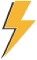 Name: 	Contact information:  	Department/ Organization:  		 Date request submitted:  	 Response needed by date:  		Prior to submitting your request, please discuss it with either theprincipal of your building or the activities director (please circle which option is applicable). Name and Description of your request: (attach pictures or documentation if helpful)Who will benefit from your requested item(s) and how will they benefit?What is the projected useful life of your requested item?What is the estimated cost of your request (include shipping if applicable)What other sources are available for funding your request?Is there any further information you feel would be beneficial to us when considering your request?Are you able to present your request in person at the next Booster Club meeting?(meetings are generally the 1st Wednesday of the month; 6:00 pm at the high school library)